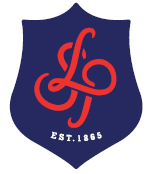 Pre-assessment content reviewPre-assessment skills reviewPost-assessment reviewRevision planning Subject: SociologyYear: Y12Topic: 7192 Topics in Sociology (Families)What and Why: Does the family now reflect a contemporary society and what changes have led to this?The study of the family is another topic that all students can relate to. The focus of this unit is to try and get students to understand that the experience of family is different for all individuals and as a result there cannot be a universal definition of the term family. The study of this unit should foster a critical awareness of contemporary social processes and change and draw together knowledge learnt in the previous unit. In the study of family and households’ students should examine topic areas in relation to core themes socialisation, culture and identity; and social differentiation, power and stratification.Key termsSocial SolidarityConsensusPatriarchyFamily DiversityFamily Structure SocialisationNormsValuesPrimary SocialisationSecondary SocialisationDomestic ViolenceMarriage Empty Shell MarriageDivorceCohabitationSecularisationDemographyMigrationAgeing populationDependency ratioBirth RateDeath RateToxic Childhood Pester PowerMini AdultsPostmodernismSpecification pointPre-readingApplication and Assessment (date)Home learning Extension – Cultural Capital and ReadingFamilies and HouseholdsThe role and functions of the family according to:FunctionalismMarxismNew RightFeminismPostmodernismThe relationship of the family to the social structure and social change, with particular reference tothe economy and to state policiesThe sociology of personal life and the diversity of contemporary family and household structures and changing patterns with reference to:MarriageCohabitationSeparationDivorcechildbearing life course,Gender roles, domestic labour and power relationships within the family in contemporary societyThe nature of childhood, and changes in the status of children in the family and society.Demographic trends in the United Kingdom since 1900, with reference to:birth ratesdeath rates family sizelife expectancyageing populationmigration globalisation.Consult your issued textbooks in the first instance, and then look at other textbooks in the library for additional reading. AQA A Level Sociology Book One Including AS Level – Rob WebbAdditional reading list AQA Sociology for A-level Book 1 - by David Bown, Laura Pountney, et al.Sociology for AQA, Vol. 1: AS and 1st-Year A Level by Ken BrowneAQA A-level Sociology Themes and PerspectivesAQA A-level Sociology Student Guide 1: Education with theory and methods (Aqa a Level Student Guide 1)NHS faces staggering increase in cost of elderly care, academics warn. https://www.theguardian.com/society/2017/may/24/nhs-faces-staggering-increase-incost-of-elderly-care-academics-warn-dementia The Domestic division of labour - https://www.bl.uk/sisterhood/articles/the-domestic-division-of-labour  On all areas, students will complete essay questions either as homework or through assessed timed conditions. This is in addition to class activities and shorter exam questions. Additionally at the completion of each section students also have end of Topic assessments also.Check your understanding questions at the end of topics will also be used to assess learning and this allow students to identify with recent learning.In addition to this, the use of starters, mini plenary activities nd plenaries will also act as a form of AFL throughout the course of the lesson.Downloading the guardian app and reading one article a day. Looking at the education section once a week to be aware of any updates. Make notes on each topicForward reading in textbooks and any articles givenAQA A-level Sociology Themes and Perspectives – Forward reading in textbooks using the additional reading list.Videos/film/DocumentariesThis is our family – Sky Atlanic Babies – Netflix The Up series (1964)NovelsWild Swan by Jung ChanHandmaid’s Tale by Margaret AtwoodBooksRapoport and Rapoport (British families in transition, 1982) – family diversity Wilmott and Young (The Symmetrical Family, 1973) – The symmetrical family Zaretsky (Capitalism, the Family and Personal Life, 1976) Delphy and Leonard (Familiar Exploitation, 1992) – The feminist view on the familyVisits The Freud Museum – The Maresfield Gardens The Holocaust Exhibition – The imperial War Museum Websites:www.britsoc.co.uk (home of the British Sociological Association).https://revisesociology.com/ http://sociology.org.uk/revision.htmI feel secure inI need to focus onMy action planI feel secure inI need to focus onMy action planWeaknesses in content knowledgeSkills I need to focus onMy action planRetest / review – teacher and student commentRetest / review – teacher and student commentRetest / review – teacher and student commentSpec pointNotes completeRevision materialsPast paper Qs Timed conditionsThe role and functions of the family according to:FunctionalismMarxismNew RightFeminismPostmodernismThe relationship of the family to the social structure and social change, with particular reference tothe economy and to state policies.The sociology of personal life and the diversity of contemporary family and household structures and changing patterns with reference to:MarriageCohabitationSeparationDivorcechildbearing life course,Gender roles, domestic labour and power relationships within the family in contemporary society.The nature of childhood, and changes in the status of children in the family and society.Demographic trends in the United Kingdom since 1900, with reference to:birth ratesdeath rates family sizelife expectancyageing populationmigration globalisation.